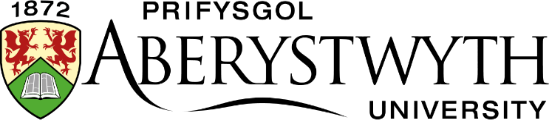 July 2023                 			Dear Student,Thank you for enrolling on my course, Drawing with Scissors: Collage.  I hope that you will find the following information and materials list helpful.Venue:  Small World Theatre, Cardigan,Tutor: 	Angharad TarisStart Date:   10-04-2024.Day / Time:  Wednesday 10. 00am – 3.30pmCourse Code:  CB300Dates of Course: 4 sessions:  10-04-2024, 01-05-2024, 08-05-2024, 15-05-2024. Brief DescriptionThis course will explore collage and will help you identify the processes involved in creating such works. The course will encourage discussion and debate and enable you to experiment with several different approaches of creating images using collage as a starting point to convey ideas.Before the course begins, you should start collecting images that you like – particularly examples of the process of drawing with scissors and collage works that you like.  These could include copies of artists’ work, postcards, photographs, illustrations etc – really any visual material that catches your attention.  This material will form the beginning of your personal sketchbook / diary that will be added to throughout the course.As a tutor I will be introducing approaches to collage and drawing with scissors and tasks each week, I will show you examples of collage concepts and suggests techniques as appropriate to experiment with. You will be encouraged to develop your work in an individual style.  I will be giving group and individual advice throughout the sessions. During the four sessions and home study time you will build a portfolio of collaged artwork. You will also develop a visual diary exploring and experimenting with different techniques and ideas.  You will be encouraged to reflect on your own artwork and that of other artists.  Assessment of your portfolio of artwork and visual diary will take place during the last session of the course.  Parking.  There is no parking near to Small World Theatre and we have been asked to keep the area clear. There is long stay pay parking adjacent to Theatre Mwldan. This car park is regularly monitored to ensure that parking tickets have been purchased and that cars are correctly parked in the bays. Your art materials can be dropped off / picked up outside of Small Theatre to save carryingRefreshments.We will pause for a coffee break and a short half hour lunch break. Small World is no longer providing tea and coffee making facilities, please bring your own refreshments.Please bring to the first session your collected images and also images of your favourite drawings / paintings.  Materials List  - Materials ListDrawing with Scissors: Collage What to bring to the first session  Sketchbook A4 or A3 ScissorsGlue (Prit etc)Coloured Paper Consider tones and textures of paper, manilla envelopes etcNewspapersMagazinesPaper with different texturesPaper with various sized texts Pencils CharcoalDrawing PaperGraphite pencilTissue paper, coloured paper and materials for collage, glue scissors etcCamera or throwable camerasPutty RubberLater you will needCollection of Postcards on any subject to cut and reassemble ( if they  are precious in any way colour photocopy them so you can cut and reassemble the copies)Any letraset you may have hanging around, or print out different types of text from the computer.Rubber stamps if you have someAny other kind of stamps postage and otherInk – Indian or QuinkTwig / Stick from the gardenString   / Blue tacSellotape / StaplerMalleable Wire Box, maybe wooden box, or a shoe box or other. Unusual items to incorporate into your boxI look forward to meeting you on Wednesday the 14th of February for the start of what promises to be an interesting and enjoyable course, which will develop your perceptions and skills.         Best Wishes        Angharad TarisTitleDrawing with Scissors: Collage CB300TutorAngharad Taris